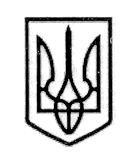                                                У К Р А Ї Н А                           СТОРОЖИНЕЦЬКА МІСЬКА РАДА ЧЕРНІВЕЦЬКОГО РАЙОНУ ЧЕРНІВЕЦЬКОЇ ОБЛАСТІВИКОНАВЧИЙ КОМІТЕТР І Ш Е Н Н Я  07 червня  2024 року                                                                           №  162                                                                                                         Розглянувши заяву гр. *************, жителя м. Сторожинець, вул. *****, буд. ** від 03.06.2024 р. № У-965 щодо визначення способу участі у вихованні дітей: ******************* р.н., ******************** р.н. та ****************** р.н., керуючись п.п. 4 п. ”б”, ч.1 ст. 34 Закону України "Про місцеве самоврядування в Україні", п. 73 Порядку провадження органами опіки та піклування діяльності, пов’язаної із захистом прав дитини, затвердженого постановою Кабінету Міністрів України від 24 вересня 2008 року № 866 (зі змінами), враховуючи рекомендації комісії з питань захисту прав дитини від 05.06.2024 р. № 12-50/2024 "Щодо   встановлення способу участі у вихованні малолітніх дітей, ************, ********** та **********, та порядку їх побачень із батьком, *************", діючи в інтересах дітей,виконавчий комітет міської ради вирішив:Визначити спосіб участі батьком у вихованні дітей: ****************************** р.н., ****************************** р.н. та **************************** р.н., та порядок його зустрічі із ними, а саме:право зустрічей з дітьми з 15.00 год. пʼятниці по 18.00 год. неділі (двічі на місяць, за домовленістю із матірʼю, попередивши її письмово, не пізніше ніж за два дні про зустріч), з правом ночівлі у батька;святкування разом із батьком його днів народжень та днів народжень дідуся та бабусі (його батьків);Продовження рішення виконавчого комітету № ______  від  07.06.2024 року     -спільного проведення часу з дітьми під час шкільних канікул, а саме половину канікулярного періоду.2. Попередити гр. ***********, що відповідно до статті 19 Сімейного кодексу рішення органу опіки та піклування є обов'язковим до виконання, якщо протягом десяти днів від часу його винесення заінтересована особа не звернулася за захистом своїх прав або інтересів до суду, крім випадку, передбаченого частиною другою статті 170 цього Кодексу. Звернення за захистом до органу опіки та піклування не позбавляє особу права на звернення до суду.В разі перешкоджання у побаченнях з дітьми, якщо це не порушуватиме їх прав, тягне за собою покладення на неї відповідальності відповідно до частини 5 статті 184 Кодексу України про адміністративні правопорушення, а, саме: невиконання рішення органу опіки та піклування щодо визначення способів участі у вихованні дитини та спілкуванні з нею того з батьків, хто проживає окремо від дитини.Начальнику відділу документообігу та контролю Миколі БАЛАНЮКУ забезпечити оприлюднення, у встановленому порядку даного рішення.Дане рішення набуває чинності з моменту його оприлюднення. Контроль за виконанням цього рішення покласти на першого заступника Сторожинецького міського голови  Ігоря БЕЛЕНЧУКА.Сторожинецький  міський  голова                          Ігор МАТЕЙЧУКВиконавець:НачальникСлужби у справах дітей				       Маріян НИКИФОРЮК              Погоджено:	Секретар міської ради                                                  Дмитро БОЙЧУКПерший заступникСторожинецького міського голови                             Ігор БЕЛЕНЧУКЗаступник Сторожинецького міського голови з питань цифрового розвитку, цифрових трансформацій, цифровізації та з оборонних питань                                                  Віталій ГРИНЧУКГоловний спеціаліст юридичного відділу                  Галина Олійник Уповноважена особа з питань запобіганнята виявлення корупції у Сторожинецькійміській раді                                                                     Максим МЯЗІННачальник  відділудокументообігу та контролю                                        Микола БАЛАНЮКПро встановлення способу участі у вихованні дітей: *************, ************** та ************* та порядку їх побачень із батьком, ***************